1.2.3	In Listen mit mehreren Ebenen Optionen zur Gliederung, Nummerierung anwenden, ändern.Nummeriere die folgende Liste:	Lösung:Äpfel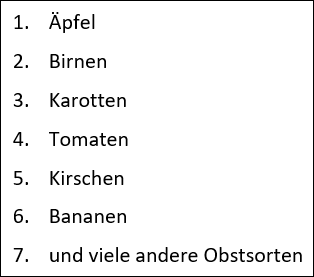 BirnenKarottenTomatenKirschenBananenund viele andere Obstsorten Weise der Liste das Aufzählungszeichen Häkchen hinzu.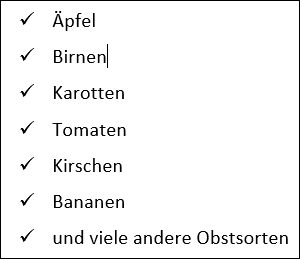 ÄpfelBirnenKarottenTomatenKirschenBananenund viele andere Obstsorten Weise der Liste als Aufzählungszeichen aus der Schriftart Wingdings das Symbol Smiley zu. Erhöhe den Einzug für Äpfel, Birnen und für Karotten, Salat und Sellerie.
Start > Absatz, Symbol Einzug erhöhen
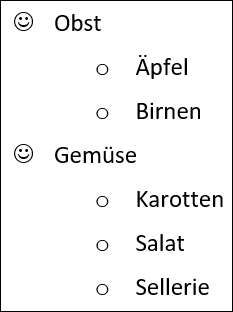 ObstÄpfelBirnenGemüse KarottenSalatSellerieNummeriere die Namen durch, beginne die Listennummerierung ab Paul wieder bei 1.FranzJosef 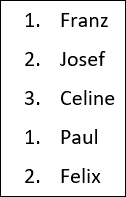 CelinePaulFelixNummeriere die Liste so, dass diese mit A, B, C durchnummeriert wird.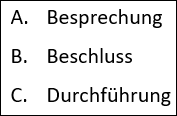 BesprechungBeschlussDurchführung Nummeriere die Liste so, dass diese mit dem 4. Punkt beginnt.
Liste nummerieren, Rechtsklick auf die Nummerierung, Nummerierungswert festlegenTheorie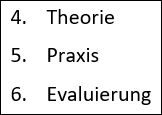 PraxisEvaluierungÄndere die Liste wie rechts vorgegeben:Umwelt- und Energiespartipps: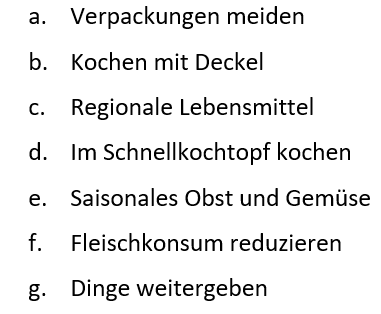 Verpackungen meidenKochen mit DeckelRegionale LebensmittelIm Schnellkochtopf kochenSaisonales Obst und GemüseFleischkonsum reduzierenDinge weitergebenDie beiden Städte Paris und London sollen in der Aufzählung enthalten sein, allerdings soll die Aufzählung ab Paris mit 10, London mit 11 weitergeführt werden.
Markiere die beiden Städte Paris und London, klicke auf das Symbol Nummerierung, wähle den Pfeil neben dem Symbol Nummerierung, Nummerierungswert festlegenSalzburg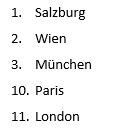 WienMünchen ParisLondonÄndere die Liste so, dass Buffet eine eigene Zeile ist. 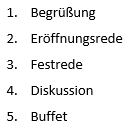 Begrüßung EröffnungsredeFestredeDiskussion, BuffetÄndere die Nummerierung so, dass ab dem Punkt Herunterladen der Skripte die Aufzählung wieder mit 1 beginnt.AnmeldungBezahlung des TagungsbeitragesAusfüllen eines BewertungsbogensHerunterladen der SkripteAusdrucken der Skripte